В соответствии со статьями 83, 96 и 982 Лесного кодекса Российской Федерации, пунктом 5 постановления Правительства Российской Федерации       от 30.06.2021 № 1098 «О федеральном государственном лесном контроле (надзоре)», Положением об Агентстве лесного хозяйства Камчатского края, утвержденного постановлением Правительства Камчатского края от 28.04.2011 № 165-П П Р И К А З Ы В А Ю:1. Утвердить Перечень должностных лиц краевого государственного казенного учреждения «Камчатские лесничества», уполномоченных на осуществление федерального государственного лесного контроля (надзора) на землях лесного фонда, расположенных на территории Камчатского края, согласно приложению.2. Установить, что лесная охрана на территории Камчатского края осуществляется должностными лицами краевого государственного казенного учреждения «Камчатские лесничества», осуществляющими федеральный государственный лесной контроль (надзор) на землях лесного фонда, расположенных на территории Камчатского края, указанными в Перечне должностных лиц, определенном частью 1 настоящего приказа.3. Признать утратившей силу часть 1 приказа Агентства лесного хозяйства Камчатского края от 18.11.2020 № 802-пр Об утверждении Перечня должностных лиц Агентства лесного хозяйства Камчатского края и краевого государственного казенного учреждения «Камчатские лесничества», осуществляющих федеральный государственный лесной надзор (лесную охрану) в лесах, расположенных на землях лесного фонда на территории Камчатского края, за исключением лесов, расположенных на землях обороны и безопасности, землях особо охраняемых природных территорий федерального значения».4. Настоящий приказ вступает в силу после дня его официального опубликования и распространяется на правоотношения, возникшие с 17 января 2022 года.Руководитель Агентства						           Д.Б. ЩипицынПриложениек приказу Агентства лесногохозяйства Камчатского  краяот ____________ г. № ___-прПеречень должностных лиц краевого государственного казенного учреждения «Камчатские лесничества», уполномоченных на осуществление федерального государственного лесного контроля (надзора) на землях лесного фонда, расположенных на территории Камчатского края1) руководитель государственного казенного учреждения «Камчатские лесничества» (далее – Учреждение) – главный лесничий – государственный лесной инспектор Камчатского края;2) заместитель руководителя Учреждения – заместитель главного лесничего – государственный лесной инспектор Камчатского края;3) начальник филиала Учреждения – лесничий – государственный лесной инспектор Камчатского края;4) помощник лесничего филиала Учреждения – государственный лесной инспектор Камчатского края;5) инженер по охране леса филиала Учреждения – государственный лесной инспектор Камчатского края;6) руководитель участкового лесничества филиала Учреждения – участковый лесничий – государственный лесной инспектор Камчатского края;7) заместитель руководителя участкового лесничества филиала Учреждения – помощник участкового лесничего – государственный лесной инспектор Камчатского края.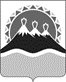 АГЕНТСТВО ЛЕСНОГО ХОЗЯЙСТВА КАМЧАТСКОГО КРАЯПРИКАЗАГЕНТСТВО ЛЕСНОГО ХОЗЯЙСТВА КАМЧАТСКОГО КРАЯПРИКАЗАГЕНТСТВО ЛЕСНОГО ХОЗЯЙСТВА КАМЧАТСКОГО КРАЯПРИКАЗАГЕНТСТВО ЛЕСНОГО ХОЗЯЙСТВА КАМЧАТСКОГО КРАЯПРИКАЗАГЕНТСТВО ЛЕСНОГО ХОЗЯЙСТВА КАМЧАТСКОГО КРАЯПРИКАЗАГЕНТСТВО ЛЕСНОГО ХОЗЯЙСТВА КАМЧАТСКОГО КРАЯПРИКАЗ№г. Петропавловск-Камчатскийг. Петропавловск-Камчатскийг. Петропавловск-Камчатскийг. Петропавловск-КамчатскийОб утверждении Перечня должностных лиц краевого государственного казенного учреждения «Камчатские лесничества», уполномоченных на осуществление федерального государственного лесного контроля (надзора) на землях лесного фонда, расположенных на территории Камчатского краяОб утверждении Перечня должностных лиц краевого государственного казенного учреждения «Камчатские лесничества», уполномоченных на осуществление федерального государственного лесного контроля (надзора) на землях лесного фонда, расположенных на территории Камчатского краяОб утверждении Перечня должностных лиц краевого государственного казенного учреждения «Камчатские лесничества», уполномоченных на осуществление федерального государственного лесного контроля (надзора) на землях лесного фонда, расположенных на территории Камчатского краяОб утверждении Перечня должностных лиц краевого государственного казенного учреждения «Камчатские лесничества», уполномоченных на осуществление федерального государственного лесного контроля (надзора) на землях лесного фонда, расположенных на территории Камчатского краяОб утверждении Перечня должностных лиц краевого государственного казенного учреждения «Камчатские лесничества», уполномоченных на осуществление федерального государственного лесного контроля (надзора) на землях лесного фонда, расположенных на территории Камчатского края